Discount Application for Care Providers or Care WorkersA 25% discount may apply if one or more of the occupants of a property provide care for someone else who lives there. This is because the carer is classed as not counted for Council tax purposes.No discount applies if two or more people other than the carer (or anyone else who is not counted) live in the property. If a person is providing unpaid care to someone else, what are the conditions for not being counted?A person who is not paid to provide care may be disregarded for the purpose of Council Tax if he/she meets the following requirements:he/she is providing care to a person who is in receipt of either -
  - attendance allowance; or
  - the highest or middle rate of the care component of disability living allowance; or
  - an increase in the rate of his/her disablement pension; or
  - an increase in a constant attendance allowance. he/she is resident in the same dwelling as the person to whom he/she is providing care; he/she is providing care for at least 35 hours a week on average; he/she is not the partner of the person for whom care is provided or is not the parent if that person is a child below the age of 18 years.If a person is a care worker, what are the conditions for not being counted?To qualify for discount as a care worker (as opposed to an unpaid care provider as above) all of the following conditions must be satisfied by the care worker;The care worker must be caring through a connection with the Crown, a charity or a local authority, must be employed as a care worker for at least 24 hours a week, must be paid no more than £44 per week, must be resident where the care is given, or in premises provided for the better performance of the work.Benefits and allowancesThe person receiving care must be entitled to one of the following allowances, please tick the relevant box (es) and provide proof of these:                                                                                                                 	Date AwardedAttendance Allowance                                              	   	 Personal Independence Payments                              	        Higher or Middle rate of care component for                           Disability Living AllowanceDisablement Pension with an increase due                                 to constant attendance neededConstant Attendance Allowance                                           Disability Working Allowance                                                       (There are additional conditions when this benefit is payable - we will contact you further if this is payable)Does the person(s) providing the care live in 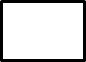 the same property as the one receiving it? Y/NHow many hours each week does the carer(s)  provide? What is the relationship between the carer(s) and the cared for?Date of birth of the person receiving care?Please also supply the following information, so we may contact you if we have a query:Email addressThe email address provided will be used to send your Council Tax Bill by email rather than a paper copy by post unless you tick the NO to ebilling box.
NO to ebilling  Daytime Telephone Number